Семинар в Таманскомсельском поселенииВ администрации Таманского сельского поселения 16 ноября 2023 года прошел семинар-совещание с работодателями поселения организованный центром занятости населения Темрюкского района.Присутствующим представителям организаций и индивидуальным предпринимателям были доведены последние изменения норм трудового законодательства и охраны труда, квотирования рабочих мест. Разъяснены программы государственной поддержки работодателей при трудоустройстве безработных граждан предусмотренных в 2023 году, озвучены возможности прохождения профессионального обучения и получения дополнительного профессионального образования граждан. Образовательным организациям рекомендовано принять активное участие в краевом конкурсе детских рисунков «Я выбираю безопасный труд-2024», стартовавшем на муниципальном уровне с 13 ноября 2024 года.Кроме того специалистами центра занятости населения был проведен выездной прием граждан Таманского поселения по вопросам организации постоянного и временного трудоустройства, а также организации профессионального обучения и дополнительного профессионального образования.  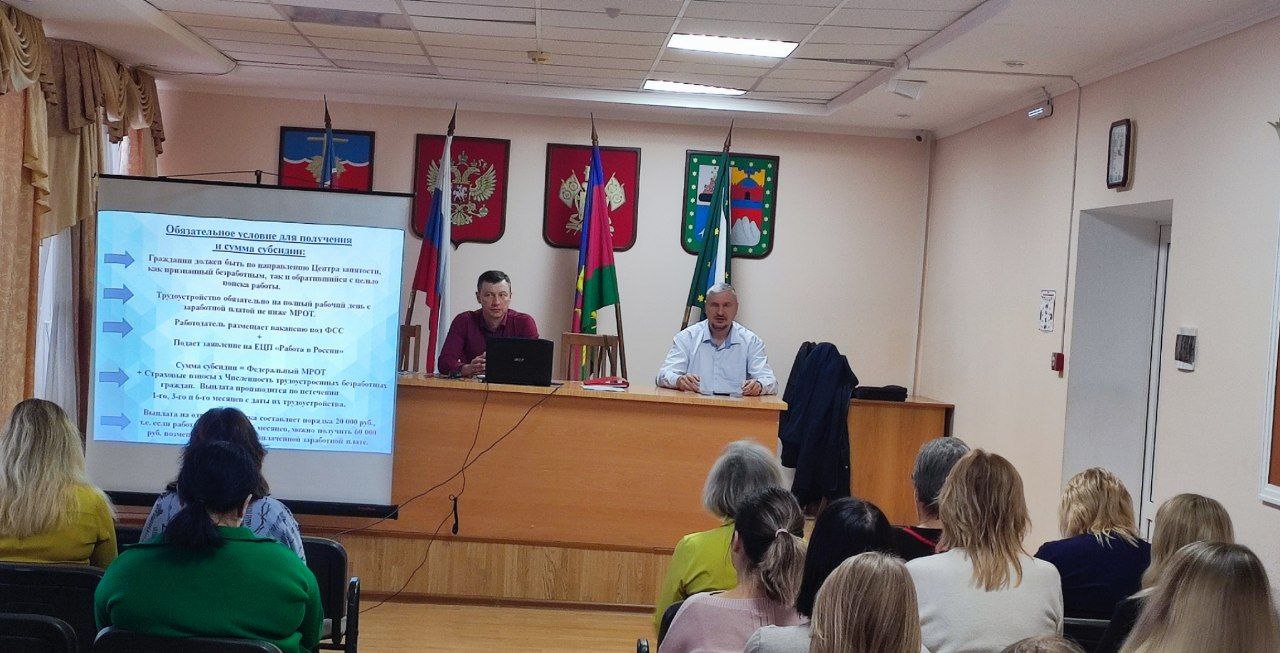 